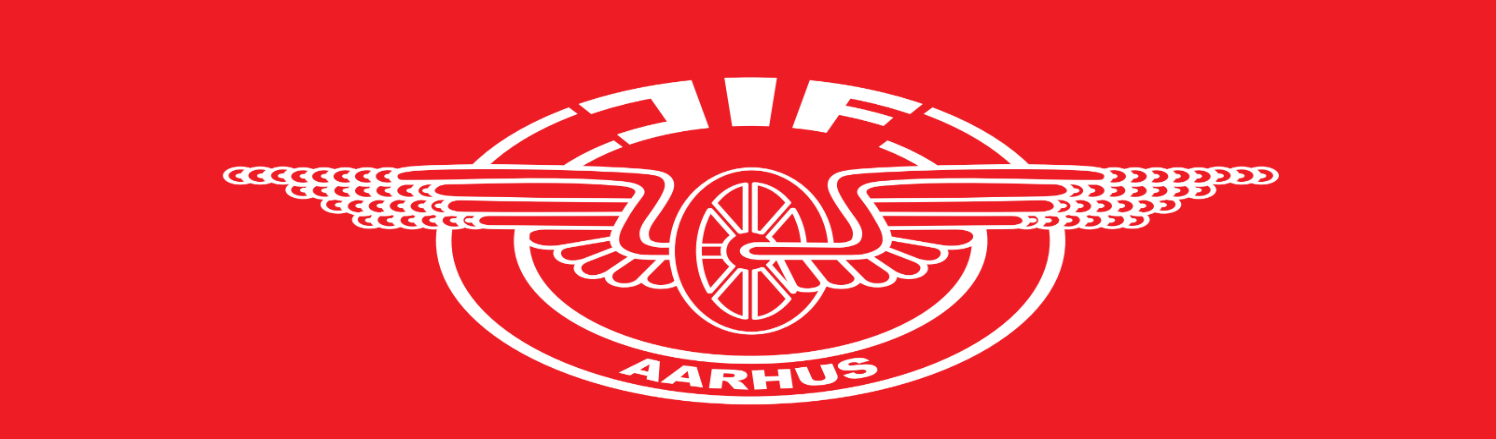 	Generalforsamling.Torsdag 13. April 2023 kl. 19.00 i Klublokalerne Ny Banegårdsgade 42Dagsorden:Valg af dirigent.Protokol (Referat fra sidste generalforsamling ligger på hjemmeside.)Formandens beretningRegnskabBudgetIndkomne forslag (sendes til formanden 14 dage inden.)Valg til Bestyrelsen.Formand: Frank H. Andersen, modtager genvalg.Bestyrelsesmedlem: Kaj Ricther modtager genvalg.Bestyrelsesmedlem: Jørn Hengenius. modtager genvalg.Suppleant: Anne Dorte Hagensen. modtager genvalg.1 stk. Bilagskontrollant for 2 år. samt1 stk. Bilagskontrollant suppleant: for 1 årDiv. Afd. Formænd vælges for 1 årEventueltAfslutning.Efter Generalforsamlingen er JIF-Aarhus vært ved et lille traktement.På Bestyrelsens vegne.		        Udsendt 05. Feb. 2023      Frank H. Andersen.                                               www.jif-ar.dk